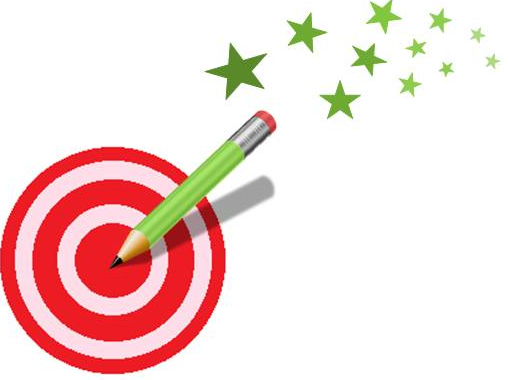 O 	Q 	RS	T	U